Supplementary MaterialTable S1. Demographic data collected from the sampled stores (five supermarkets and five butcheries) 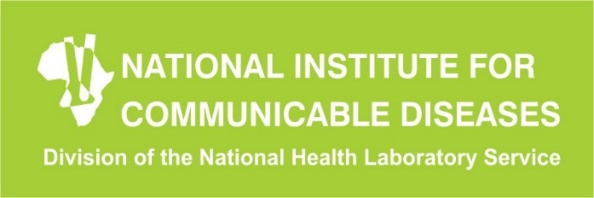 Date of sample collection:		__________________________________Sample collection done by:		__________________________________Sample unique identifier:		__________________________________Store unique identifier:		__________________________________Total number of cash registers in-store (a surrogate measure of store volume)	1 to 5  □󠇯 	6 to 10  □󠇯 	11 to 15 □󠇯	16 to 20 □󠇯 	21 to 25 □󠇯	≥26 □󠇯2.	“Sell-by” and packaging date of meat“Sell-by” date:		__________________________________Packaging date:	__________________________________3. 	“May contain previously frozen meat” labelYes  □󠇯 		No  □󠇯	4. 	Final processing in storeYes  □󠇯 		No □󠇯 		Unknown □󠇯5. 	Organic meat	Yes  □󠇯			No  □󠇯		Unknown□󠇯6. 	Free range meatYes  □󠇯 		No  □󠇯 		Unknown □󠇯7. 	Antimicrobial free meat		Yes  □󠇯 		No  □󠇯 		Unknown □󠇯8. 	Price per kilogram: 		R __________________________________Table S2. Captured demographic data collected from the sampled stores five supermarkets and five butcheries)PC = Pork chop; S = Supermarket; B = Butchery; ESCCO = Escherichia coli; SAL = Salmonella; ENT = Enterococcus; CAM = Campylobacter; ZAR = South African Rand; USD = United States dollar. The average exchange rate for 2022 was used to convert the cost of meat per kilogram from ZAR to USD (i.e. 16.37 ZAR = 1 USD). Table S3. Summary of antimicrobial resistance categories by number of open reading frame genes from 10 raw retail meat samples.AMR = Antimicrobial resistance; ORF = Open reading frame; MLS = Macrolides, lincosamides and streptogramins.Table S4. Summary of antimicrobial resistance mechanisms by number of ORF genes from 10 raw retail meat samples.AMR = Antimicrobial resistance; ORF = Open reading frameTable S5. Summary of virulence factor category by number of ORF genes from 10 raw retail meat samples.VF = Virulence factorTable S6. Summary of toxin gene description by number of ORF genes from 10 raw retail meat samples.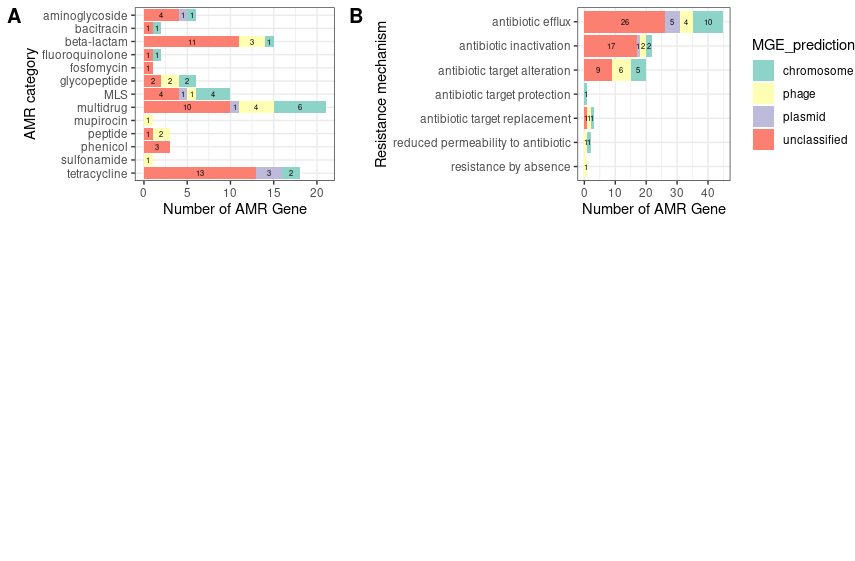 Figure S1. Mobile genetic element prediction of ARGs of all raw meat samples from both supermarket and butchery groups. Unclassified MGE predictions are genes with unknown mobile genetic element information.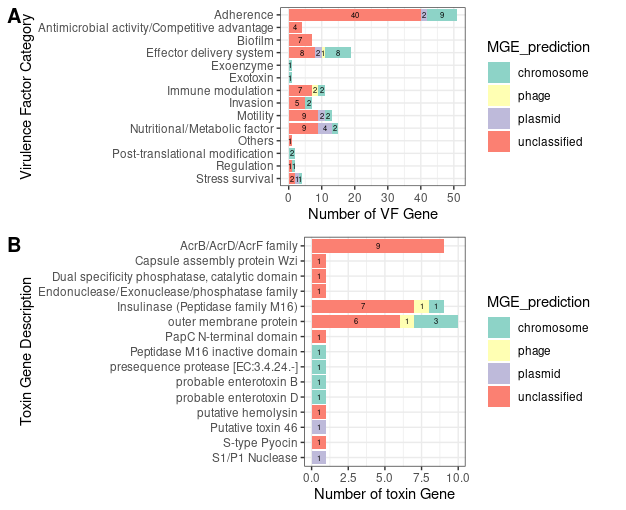 Figure S2. Mobile genetic element prediction of VF and toxin genes of all raw meat samples from both supermarket and butchery groups. Collection dateSample IDStore IDNumber of cash registersSell-by datePackaging dateFrozen meat labelFinal processing in storeOrganic meatFree range meatAntibiotic free meatPrice per kilogramOtherESCCO countSAL spp. countENT spp. countCAM spp. count4-Jan-22PC1S1>= 269-Jan-2231-Dec-21NoYesNoNoUnknownZAR  109,99 / USD 6,72Pork 360 quality sticker<10Absent<1<104-Jan-22PC2S26-104-Jan-22UnknownNoUnknownNoNoUnknownZAR  119,99 / USD 7,33Kinder to sows sticker<10Absent<1<104-Jan-22PC3S36-107-Jan-22UnknownNoUnknownNoNoUnknownZAR    99,99 / USD 6,05Sow friendly sticker<10Absent16<104-Jan-22PC4S46-105-Jan-222-Jan-22NoYesNoNoUnknownZAR    89,99 / USD 5,50N/A<10Absent1<104-Jan-22PC5S511-158-Jan-22UnknownNoYesNoNoUnknownZAR    85,99 / USD 5,25N/A<10Absent<1<104-Jan-22PC6B11-56-Jan-222-Jan-22NoYesNoNoUnknownZAR    79,99 / USD 4,89N/A<10Absent<1<104-Jan-22PC7B26-107-Jan-222-Jan-22NoYesNoNoUnknownZAR    89,99 / USD 5,50N/A<10Absent<1<104-Jan-22PC8B31-5Unknown3-Jan-22NoYesNoNoUnknownZAR    90,00 / USD 5,50N/A<10Absent<1<104-Jan-22PC9B41-5Unknown4-Jan-22NoYesNoNoUnknownZAR    89,90 / USD 5,50N/A20Absent<1<104-Jan-22PC10B51-510-Jan-223-Jan-22NoYesNoNoUnknownZAR    96,90 / USD 5,92N/A<10Absent3<10AMR categoriesSupermarkets (n = Annotated ORFs)Butcheries (n = Annotated ORFs)Overall(n = Annotated ORFs)Aminoglycoside426Bacitracin112Beta-lactam14115Fluoroquinolone112Fosfomycin011Glycopeptide516MLS8210Multidrug18321Mupirocin011Peptide213Phenicol 303Sulphonamide101Tetracycline10818AMR resistance mechanismsSupermarkets (n = Annotated ORFs)Butcheries (n = Annotated ORFs)Overall(n = Annotated ORFs)Antibiotic efflux301343Antibiotic inactivation19322 Antibiotic target alteration14620Antibiotic target protection101Antibiotic target replacement303Reduced permeability to antibiotic202Resistance absence101VF categorySupermarkets (n = annotated ORFs)Butcheries (n = annotated ORFs)Overall(n = annotated ORFs)Adherence391342Antimicrobial activity/Competitive advantage325Biofilm617Effector delivery system16319Exoenzyme101Exotoxin202Immune modulation10210Invasion707Motility11213Nutritional/Metabolic factor11415Post-translational modification202Regulation415Stress survival404Toxin gene descriptionSupermarkets (n = Annotated ORFs)Butcheries (n = Annotated ORFs)Overall(n = Annotated ORFs)AcrB/AcrD/AcrF family549Capsule assembly protein Wzi101Dual specificity phosphatase, catalytic domain101Endonuclease/Exonuclease/phophatase family101Insulinase (Peptidase family M16)909Outer membrane protein9110PapC N-terminal domain101Peptidase M16 inactivate domain101Presequence protease [EC:3.4.24.-]101Probable enterotoxin B101Probable enterotoxin D101Putative toxin 46101S-type Pyocin101S1/P1 Nuclease101Putative hemolysin011